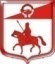 СОВЕТ ДЕПУТАТОВмуниципального образования Старопольское сельское поселениеСланцевского муниципального района Ленинградской области( 10 заседание четвертого созыва)Р Е Ш Е Н И Е29.04.2020                                                                                                № 69-сдОб установлении цены на доставку печного топлива для граждан, проживающих в домах, не имеющих центрального отопления и газоснабжения на 2020 год       В соответствии со ст. 14 Федерального Закона от 6 октября 2003 года №131-ФЗ (с изменениями) «Об общих принципах организации местного самоуправления в Российской Федерации», п. 3.5. приложения к Постановлению Правительства Ленинградской области от 6 апреля 2006 года №98 «О порядке предоставления мер социальной поддержки отдельным категориям граждан, проживающих в домах, не имеющих центрального отопления и газоснабжения, в части компенсации расходов на приобретение и доставку топлива и баллонного газа», руководствуясь Уставом МО, совет депутатов Старпольского сельского поселенияРЕШИЛ:Установить цену на доставку печного топлива и емкостного сжиженного газа для граждан, проживающих в домах, не имеющих центрального отопления на территории МО Старопольское сельское поселение на 2020 год в размере 2 500,00 руб. Расчет цены представлен в Приложении №1.   Цена на доставку печного топлива, установленная в пункте 1 настоящего Решения используется для определения денежной компенсации расходов на доставку печного топлива и емкостного сжиженного газа отдельным категориям граждан, проживающих в домах, не имеющих центрального отопления и газоснабжения, в целях реализации мер социальной поддержки.3.  Настоящее решение подлежит официальному опубликованию и размещению на официальном сайте МО Старопольского сельского поселения и распространяется на правоотношения, возникшие с 01 января 2020 года.Глава муниципального образования                                              А.С.ЖукПриложение 1к решению Совета депутатов от «29» апреля  2020г. № 69-сдРАСЧЕТ	Цена на доставку печного топлива и ёмкостного сжиженного газа рассчитана, исходя из средней стоимости 1 км пробега автотранспорта при оказании услуг по транспортировке твердого топлива населению в размере 40,33 руб./км, и исходя из расстояния 31 км в одну сторону (62 км туда и обратно), принятого как среднее расстояние, необходимое для перевозки твердого топлива и ёмкостного сжиженного газа до потребителя.